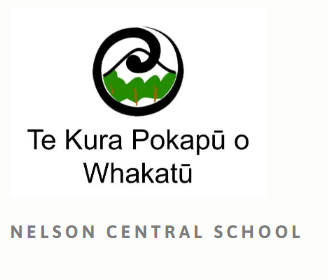 Kōwhai Stationery list 2024  - Room 11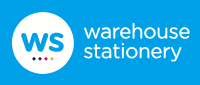 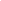 1 x Black Sharpie Markers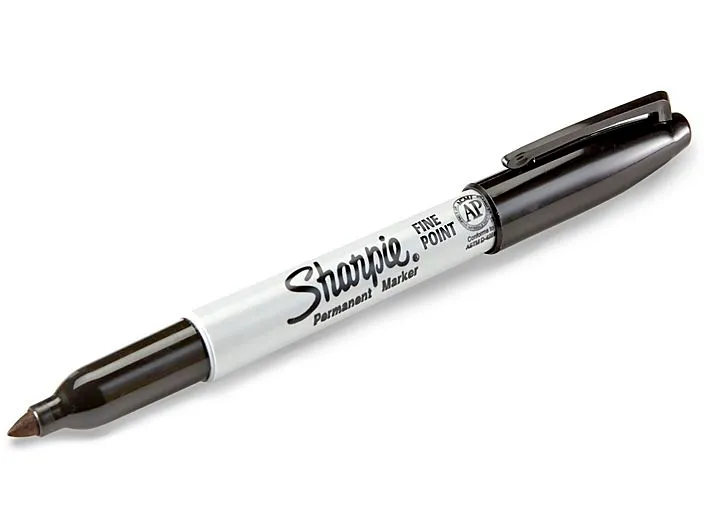 4 x HB writing pencils and 1 eraser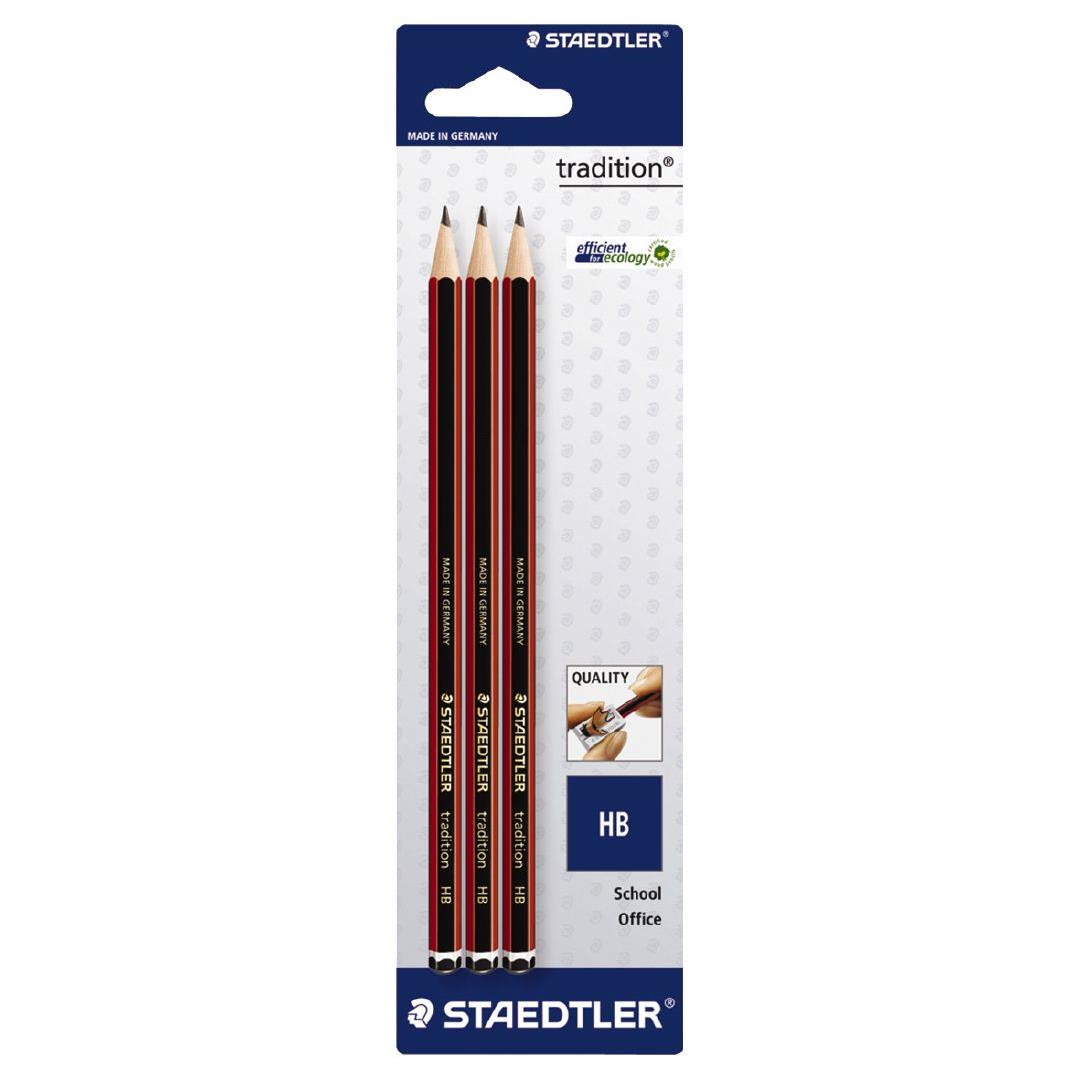 1 x LWB Handwriting book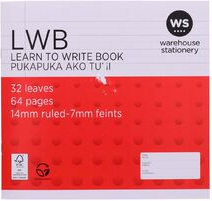 1 pack of colouring pencils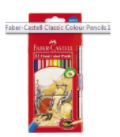 4 x Scrap Book - BLANK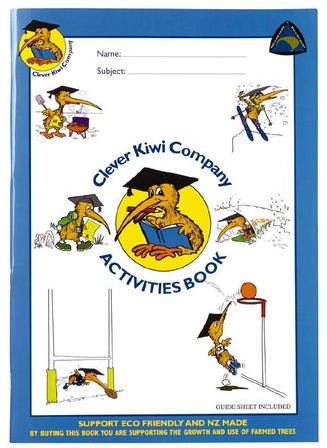 2 x whiteboard Markers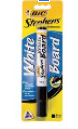 2 x Glue sticks/ 1 roll of masking tape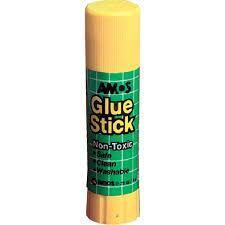 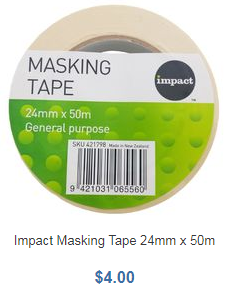 1 x 1A5 (Blank) book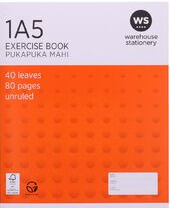 2 x 1F4 writing Book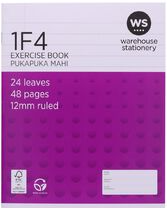 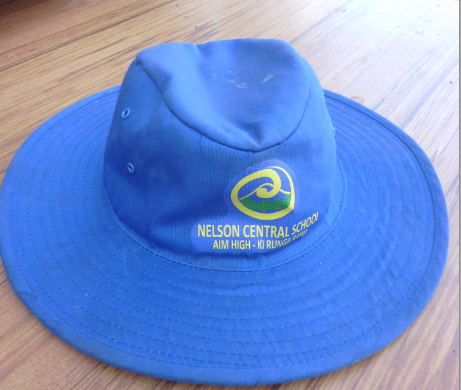 School Hat  $16(new to school only)(From school office)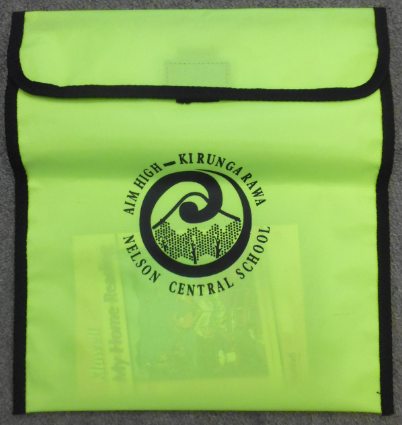 Homepack (new to school only) (From school office)